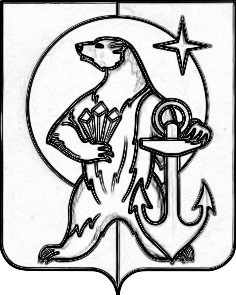 РОССИЙСКАЯ ФЕДЕРАЦИЯ ЧУКОТСКИЙ АВТОНОМНЫЙ ОКРУГМУНИЦИПАЛЬНОЕ БЮДЖЕТНОЕ ОБЩЕОБРАЗОВАТЕЛЬНОЕ УЧРЕЖДЕНИЕ«СРЕДНЯЯ ШКОЛА с.РЫТКУЧИ»ПРИКАЗ	В целях приведения локальных актов муниципального  бюджетного общеобразовательного учреждения «Средняя школа с.Рыткучи» в соответствии действующему законодательству, руководствуясь нормами Трудового кодекса Российской ФедерацииПРИКАЗЫВАЮ:Утвердить прилагаемое Положение о порядке проведения  самообследования в муниципальном  бюджетном  общеобразовательном учреждении «Средняя школа с.Рыткучи».Признать утратившим силу с 26.10.2018 г. Положение о порядке проведения  самообследования в муниципальном  бюджетном  общеобразовательном учреждении «Средняя школа с.Рыткучи» утвержденного приказом муниципального  бюджетного общеобразовательного учреждения «Средняя школа с.Рыткучи» от  03.09.2013 № 01-05/59-01.3. Инженеру (электронику)  (Зинченко А.А.) в срок до 15.02.2018 разместить данный приказ и утвержденное Положение о порядке проведения  самообследования в муниципальном  бюджетном  общеобразовательном учреждении «Средняя школа с.Рыткучи» на официальном сайте школы. 	4.Контроль за исполнением данного приказа оставляю за собой.Директор  МБОУ СШ с. Рыткучи			                                                 А.Ф. Беляева Положение о порядке проведения  самообследованияОбщие положенияНастоящее Положение о порядке проведения самообследования общеобразовательного учреждения (далее – Положение) определяет основные нормы и принципы проведения самообследования в муниципальном бюджетном общеобразовательном учреждении«Средняя школа с. Рыткучи»(далее – ОУ).Положение разработано в соответствии с:Федеральным законом от 29.12.2012 № 273-ФЗ "Об образовании в Российской Федерации";постановлением Правительства РФ от 10.07.2013 № 582 "Об утверждении правил размещения на официальном сайте образовательной организации в информационно- телекоммуникационной сети “Интернет” и обновлении информации об образовательной организации";приказом Минобрнауки России от 14.06.2013 № 462 "Об утверждении порядка проведения самообследования образовательной организацией":приказом Минобрнауки России от 10.12.2013 № 1324 "Об утверждении показателей деятельности организации, подлежащей самообследованию";приказом Минобрнауки России от 14.12.2017 № 1218 «О внесении изменений в порядок проведения самообследования образовательной организации, утвержденный приказом Минобрнауки России от 14.06.2013 № 462»письмом Минобрнауки России от 28.10.2010 № 13-312 "О подготовке публичных докладов";письмом Минобрнауки России от 03.04.2015 № АП-512/02 "О направлении методических рекомендаций по НОКО";Положением о внутренней системе оценки качества образования (далее – ВСОКО) в учреждении;1.2. Самообследование представляет собой оценку образовательной деятельности Учреждения, системы управления Учреждением, содержания и качества подготовки обучающихся, организации учебного процесса, востребованности выпускников, качества кадрового, учебно-методического, библиотечно-информационного обеспечения, материально-технической базы, функционирования внутренней системы оценки качества образования. Также анализ показателей деятельности Учреждения, подлежащей самообследованию, устанавливаемых федеральным органом исполнительной власти, осуществляющим функции по выработке государственной политики и нормативно-правовому регулированию в сфере образования.1.3. Основным источником для проведения самообследования является созданная в Учреждении система информационного обеспечения, направленная на сбор и анализ информации, поданной своевременно, в полном объеме, с анализом, качественной и количественной оценкой достигнутых результатов на основе поставленных целей и критериев, заданных мониторингом качества образования Учреждения.2. Цель самообследования2.1.  Целью самообследования являются обеспечение доступности и открытости информации о деятельности Учреждения, а также подготовка отчета о результатах самообследования (далее - Отчет).2.2. Для достижения поставленной цели решаются следующие задачи;- постоянный сбор информации об объектах самообследования, выполнения функции слежения;- адаптация, разработка, применение нормативно- диагностических материалов, методики и отслеживание качества образовательного процесса;- изучение объекта по одним и тем же критериям с целью отслеживания динамики показателей;- своевременное наблюдение изменений в образовательной деятельности, разработка необходимых коррекционных мер;- координация деятельности всех участников образовательных отношений по достижению цели.3. Объекты самообследования3.1.Цели образовательного процесса, их соответствие социальному заказу, образовательным потребностям конкретных субъектов образовательной деятельности:- оценка качества образовательной деятельности, системы управления Учреждения;- мониторинг заболеваемости учащихся;- степень освоения обучающимися основной образовательной программы;-  удовлетворенность участников образовательных отношений.3.2. В план проведения самообследования включаются:-структура управления организации,- проведение оценки воспитательно-образовательной деятельности, -содержания и качества подготовки воспитанников, -организации воспитательно-образовательного процесса, качества кадрового, учебно- методического, информационного обеспечения, материально-технической базы, -функционирования внутренней системы оценки качества образования, медицинского обеспечения, -организации питания; - анализ показателей деятельности организации.З.З.   Этапы проведения самообследования4. Процедура самообследования включает в себя следующие этапы: - планирование и подготовку работ по самообследованию Учреждения;- организацию и проведение самообследования в Учреждении;- обобщение полученных результатов и формирование на их основе отчета;- рассмотрение отчета органом управления организации, к компетенции которого относится решение данного вопроса

5. Порядок проведения самообследования.5.1. Самообследование образовательной деятельности, осуществляется директором Учреждения, заместителями директора по УBP, НМР, АХР, медицинской сестрой в пределах компетенции:- директор осуществляет общее руководство системой самообследования образовательной деятельности Учреждения и социологический мониторинг: сбор информации социального заказа - о родителях, их потребностях и удовлетворённости в услугах Учреждения; оценка системы управления; мониторинг качества условий реализации основной образовательной программы дошкольного образования (материально- техническое, кадровое, финансовое обеспечение, кадровый потенциал)- заместители директора по УBP, НМР производят оценку образовательной деятельности Учреждения, системы управления Учреждением, содержания и качества подготовки обучающихся, организации учебного и воспитательного процесса, востребованности выпускников, качества кадрового, учебно-методического, библиотечно-информационного обеспечения,  функционирования внутренней системы оценки качества образования;- заведующий АХЧ анализирует мониторинг материально-технического обеспечения образовательного процесса;- медицинская сестра осуществляет мониторинг медико - социального обеспечения, (отслеживание   состояния   положительных   и   отрицательных   тенденций   здоровья обучающихся, заболеваемость, физическое развитие, состояние всех функциональных систем и др.; выявление факторов, отрицательно влияющих на самочувствие и здоровье обучающихся и др.5.2. Самообследование проводится Учреждением ежегодно.5.3. Отчетным периодом является предшествующий самообследованию календарный год. (в ред. Приказа Минобрнауки РФ от 14.12.2017 N 1218)5.4 Низкие показатели в оценке образовательной деятельности Учреждения являются основанием для планирования коррекционных мероприятий по устранению выявленных проблем.6. Делопроизводство.6.1.Результаты самообследования Учреждения оформляются в виде отчета (табличная форма), включающего аналитическую часть и результаты анализа показателей деятельности Учреждения.6.2. Отчет содержит выводы (заключения) о соответствии Учреждения нормативным правовым актам Российской Федерации в области образования, установленным показателям деятельности, правовым актам Чукотского АО, локальным актам.6.3. Отчет подписывается руководителем организации и заверяется ее печатью.6.4. Отчет по итогам самообследования размещается на официальном сайте Учреждения в сети Интернет не позднее 20 апреля  текущего года.6.5. Результаты самообследования заслушиваются на Общем собрании работников.от 05.02.2018        №01-05/17-01с. РыткучиСогласованоСоветом Учреждения
от 26.01. 2018г.
Протокол №1Введено в действие приказом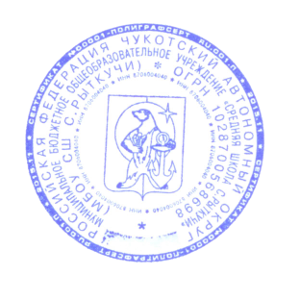 от 05.02.2018г. №01-05/17-01
Директор МБОУ СШ с.Рыткучи
  _____________А.Ф. Беляева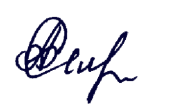 